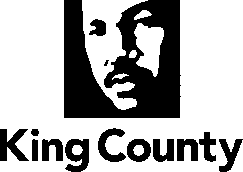 Committee of the WholeSTAFF REPORTSUBJECTProposed Motion 2013-0509 would adopt King County's state legislative agenda for 2014 and statement of state policy.BACKGROUNDEach year King County develops a State Legislative Agenda and Statement of State Policy. The Council and the Executive work together through their respective government relations staff to decide on the positions that are most important to bring to the attention of the Washington State Legislature. These are then reduced to writing in the form of a Legislative Agenda and a Statement of State Policy, which is reviewed by the Executive and then transmitted to the Council for final review and adoption.AMENDMENTSThe proposed motion was transmitted without the Legislative Agenda and Statement of State Policy attached. The amendment would attach these documents to the legislation.ATTACHMENTSProposed Motion 2013-0509Amendment 1 with Attachments A and BTransmittal LetterAgenda Item:4Name:Carolyn Busch & Carmela EnnisProposed No.:2013-0509Date:December 4, 2013Invited:Genesee Adkins, Director of Government Relations, King County Executive's OfficeGenesee Adkins, Director of Government Relations, King County Executive's OfficeGenesee Adkins, Director of Government Relations, King County Executive's Office